Nom_____________________________________________________________Dear rising Topics in French student –Take a little time to unwind before digging into your summer assignment. It has several different parts and I would suggest you do it in increments, in any order you like, over period of time rather than trying to crank it out the night before school starts (which would be almost impossible). I’ve tried to give you a variety of ways to sharpen your French, including some review/practice of structures. Let’s hope you’ll even find some of the activities fun. Check off each item as you complete it and keep everything together.  You’ll need to turn this checklist and all the required assignments together ON THE FIRST DAY OF CLASS. Completion of these tasks will count as your first formative grade of 30 points.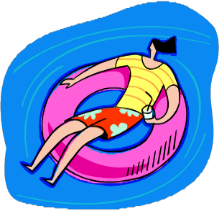 A note about using internet sites: If the site doesn’t work, 1) be sure you are clicking on the links in this document; 2) try a different browser.  Most sites work best with Google Chrome, not Mozilla, etc... Also, for the sections where YOU need to write in YOUR OWN WORDS, do NOT NOT NOT use an online translator.  I want to see how YOU write, not what a machine thinks you should write.  I will not give credit for sections that you do not write on your own.  And yes, I can tell.  Note écolo: Soyons verts! Whatever you print out, it is fine with me if you use the backs of old papers…Il faut que nous protégions notre planète!  I’m proud of you for choosing Topics in French and truly looking forward to teaching you. Bonne chance; amusez-vous bien cet été…et…vive la francophonie !Croyez à toute ma considération –M. SimonP.S. If you have difficulty or questions, you may email me (rsimon@gmail.com) over the summer.  I’ll be on vacation a bit, but will respond as quickly as possible.LECTURE - ACTUALITÉS: 10 pts.  http://www.lesclesjunior.com/  Go to this site and check out the rubrics under les Actus à la Une.  Pick a category and an article that suits your interests. Read it, print it, and then on that same paper  in French …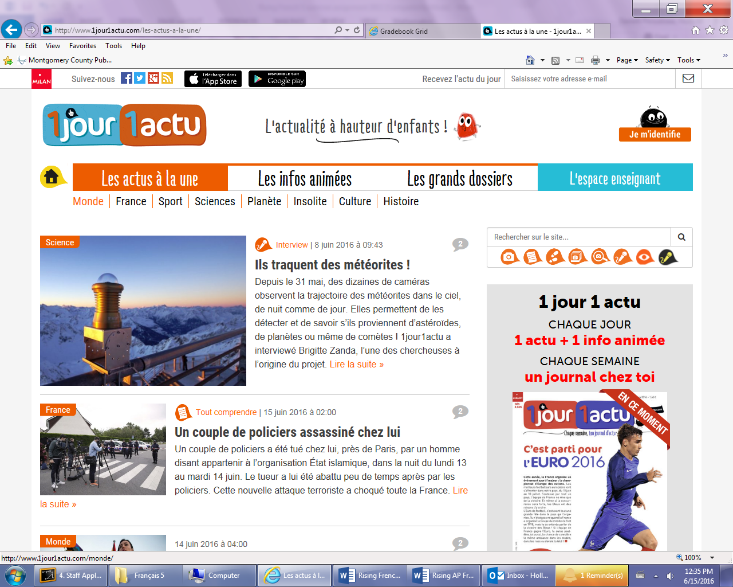 Give the rubric, title and date of the article andWrite 5 comprehension questions about its main ideas (with an answer key on the BACK)List 5 new words (the French and the English equivalent) that you learned doing each reading. You will be exchanging these papers with a partner early in the school year.COMPRÉHENSION: Une histoire à écouter et à illustrer  Choose one of these two audio tales.  Listen while reading the online script of the story, then create a 4-frame cartoon here with original captions that summarize the tale.  Be careful with your spelling and tenses as they do affect your grade! (10 pts.)http://www.audiocite.net/livres-audio-gratuits-animaux/anonyme-conte-africain-une-poule-avait-pour-habitude.html   OR http://www.audiocite.net/livres-audio-gratuits-animaux/anonyme-conte-africain-pourquoi-la-hyenne-est-elle-rayee-.html STRUCTURES: A general assessment of your grammar level   (10 pts. – will be based on your score)http://www.tolearnfrench.com/exercises/exercise-french-2/exercise-french-8922.php 	This will take about 15 minutes to complete.  Once you’ve scored 80% or better (you can retake the test after looking at your booboos if necessary), print out the completed page that has the corrected questions, your score, and your rating.   Some questions are picky; don’t stress!  Circle any you want me to explain further. 